Minutes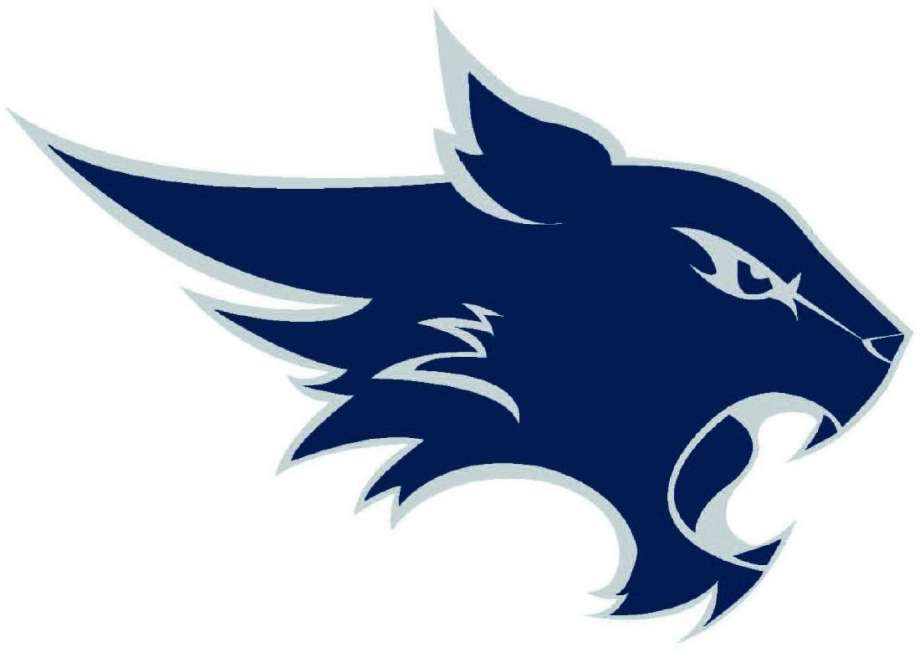 TMHS PTOApril 2, 2019Call to orderThe meeting was called to order by Rosalie Brown at 1:10.In attendanceRosalie Brown, Lynda Kersh, Sharon Box. Shannon Lewis, Gloria Tann, Michelle Seveney, and Carrie Teague.Committee ReportsPresident Discussed potential board candidates for 2019-2020.  Hoping to approve next year’s board in May.	President – Rosalie Brown?	Vice President (Concessions) – Gloria Tann will assist with coordinating?	Vice President (Reward and Recognition) – Carrie Teague	Vice President (Membership) – Robin LaRue	Secretary – Dawn Rodriguez?	Treasurer – Lynda Kersh?	Hospitality – Michelle Seveney	Spirit Nights – Tracy Fletcher	Volunteer Coordinator – Jennifer Riker	Communications – Shannon Lewis	Homecoming Shoe Room – Jennifer Riker	AP Test Hall Monitor Coordinator – Dawn Rodriguez?SecretaryMarch meeting minutes were approved.  Lynda motioned and Carrie seconded.TreasurerMarch budget was approved.  Michelle motioned and Gloria seconded.Currently on track to fund remaining expenses for the year. Received $153 from Kroger.Will carry over $4000 for next year.Transition to QuickBooks was approved.Concessions Discussed options for concessions position such as involving other PTO board members as well as general membership to cover shifts.  Family/ Staff MembershipNo items to report.Volunteer CoordinatorNo items to report.HospitalityPanera bagel draw winner for April is Susan Treider.Upcoming events: Teacher “snack day” in the break room on April 25.  Will use remaining concession and reward lunch items.Will give McDonald’s coupons to Ms. Phelan to use as incentives for seniors.  Sonic drinks for teachers will be in May.CommunicationsNo items to report.Spirit NightsNo items to report.Reward and RecognitionNext reward lunch is Friday, April 5th.Total sandwiches to order: 1,222Cost per sandwich: $3.59 (there has been a price increase)Total cost is $4,386.98.Discussed lunch options for next year.Discussed the possibility of having an alternative to the chicken sandwich for those who request it.AP Testing VolunteersHall monitors needed for AP testing dates: May 6th – 17th.Working on the schedule…sign up list will be sent out soon.Next MeetingTuesday, May 14 at 6:00 at Mandi Cocina.
AdjournmentMeeting adjourned at 1:58.